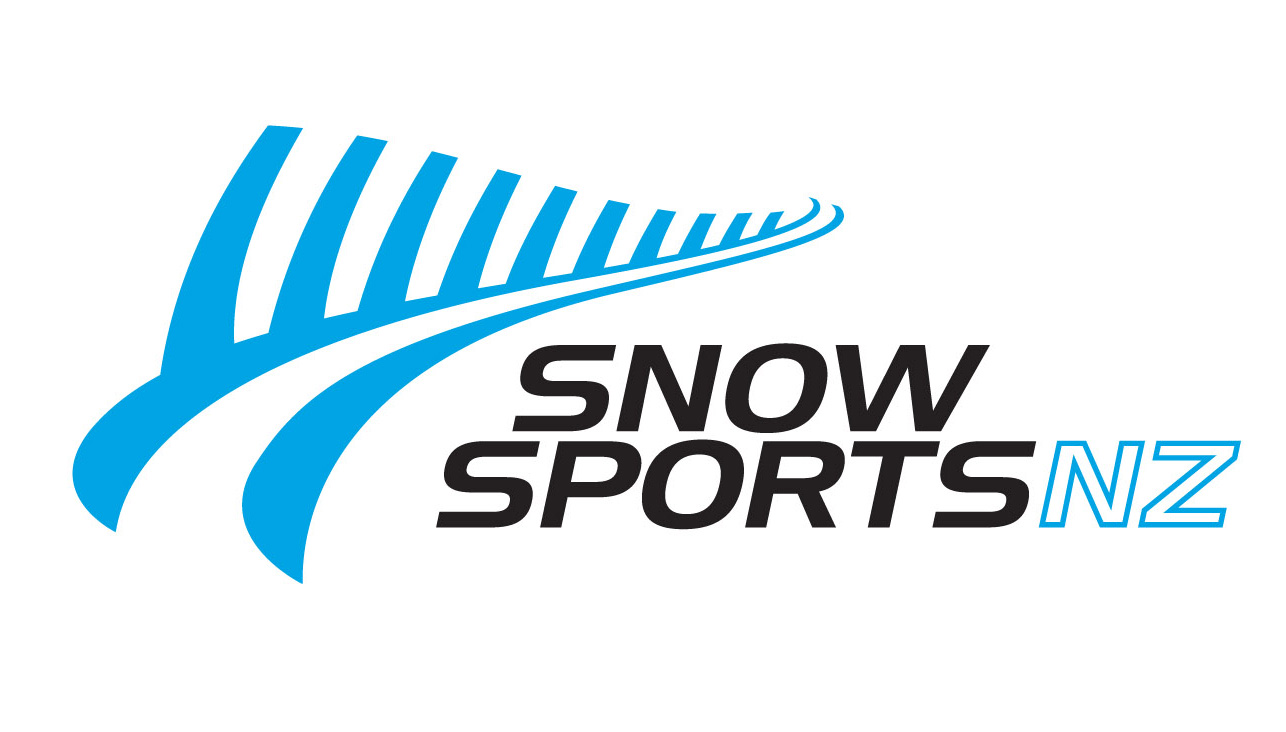 SNOW SPORTS NEW ZEALAND INC.MINUTES FOR 2019 ANNUAL GENERAL MEETING 5:00pm, Friday 27th September 2019Snow Sports NZ Office, 78 Anderson Road, WanakaQuorum: 5% of members entitled to vote, recorded at 5pm.Attendees: David Wallace, Hetty Van Hale, Jan Shearer, Mat Woods, Richard Thomas, Peter Duff, Jo Lynch, Mat Prichard, Maryann Wallace, Alex Kerr, John Hudson, Nic Cavanagh, Jane Stevens, Adam Hall, Michelle Trapski, Sean Synnott, Tim Wallace, Uli Schmidt, Bonny Teat, Fiona Hudson, Adam Hall, George Bridgewater, James Bell, Marty Toomey, Tommy Pyatt, Meg Brinsley, Welcome / Introduction Chairman David Wallace opened the meeting and welcomed members. Apologies Apologies were received from: Jono Howson, Adrian Farnsworth, Tamsin Chittock, Brad Alwyn, Chelsea and Annabelle Wallace, Richard Leggat, Hannah, Jacqueline Robertson /Cheyne. Approval of 2018 AGM Minutes:Motion 1THAT the Minutes of the Snow Sports NZ 2018 AGM be confirmed as a true and accurate record of that meeting.[Resolved Richard Thomas, seconded - Tim Wallace, carried]2019 Annual Reports:Motion 2THAT the Chairman’s and Chief Executive’s reports and the Financial Report for the 12 months ending 30 June 2019 be received.  [Resolved Mat Woods, seconded Bonny Teat, carried]Appointment of Auditor:Motion 3THAT Crowe Horwath (Invercargill) be appointed as auditor for Snow Sports NZ for the year ending 30 June 2020.[Resolved Fiona Hudson, seconded Maryann Wallace, carried]Appointment of a Board Intern for a one-year term:Motion 4THAT the Board of SSNZ can recruit and appoint a Board Intern to the SSNZ Board for a one-year term.(Resolved Mat Woods, seconded Michelle Trapski, carried) Constitutional Changes:Motion 5THAT the Constitution of the NSO be amended as follows:1.         Add the following sub-clause to the objectives/powers of the organisation:(X)        to promote and manage compliance with the Sports Anti-Doping Rules made by Drug Free Sport New Zealand, and any amendments to or replacements of those Rules.2.         Adopt the following clause:[X].1     SSNZ adopts the Sports Anti-Doping Rules (“SADR”) made by Drug Free Sport New Zealand pursuant to the Sports Anti-Doping Act 2006, and any amendments to or replacements of those Rules, as its Anti-Doping Policy. [X].2     SSNZ agrees to be bound by the SADR and any amendments to or replacements of those Rules.  All members of SSNZ agree to be bound to the SADR through their membership of SSNZ1.         Add the following sub-clause to the objectives/powers of the organisation:(X)        to promote and manage compliance with the New Zealand Policy on Sports Match-Fixing and Related Corruption made by Sport New Zealand, and any amendments to or replacements of this Policy.2.         Adopt the following clause:[X].1     Snow Sports NZ adopt the New Zealand Policy on Sports Match-Fixing and Related Corruption made by Sport New Zealand pursuant to the Gambling Act 2003; Racing Act 2003; Crimes Act 1961; Secret Commissions Act 1910, and any amendments to or replacements of those Rules, as its Anti-Match-Fixing Policy.[X].2     Snow Sports NZ agree to be bound by the New Zealand Policy on Sports Match-Fixing and Related Corruption and any amendments to or replacements of those Rules.  All members of Snow Sports NZ agree to be bound to the New Zealand Policy on Sports Match-Fixing and Related Corruption through their membership of Snow Sports NZ.The above relates to Point 29 (and Object) in the existing Constitution 7.8a. A Junior Competitive Member (under 16 years of age at 31 December in the membership year) is entitled to:ii. nominate a parent or guardian who will be entitled to vote on their behalf on members of the Sport Committee of their Designated Snow Sport(s) in accordance with Rule 21.4(c).  The parent or guardian so voting must be identified in the Snow Sports NZ Members database at the time of the election and must specify for which Member they are casting a vote.  For clarity, in the case of siblings who are each Junior Competitive Members, a parent or guardian of the siblings may cast one vote for each sibling who is a Junior Competitive Member.the words “New Zealand Citizen or Resident” in 7.2 Competitive Member; are replaced with the word “person”.(Resolved Sean Synnott, seconded Richard Thomas, carried)Election (2) and Appointment (2) of Snow Sports NZ Board Members:Richard Thomas has been reappointed and Jacqueline Robertson/Cheyne has been appointed to the SSNZ Board. Prior to the AGM online voting was open for the two elected positions.  No votes were received. Voting took place at the AGM under the supervision of the appointed scrutineers – Uli Schmidt (returning officer) and Jo Lynch.  Mat Woods and Tamsin Chittock (one-year term) were elected to the SSNZ Board by Ordinary Resolution.Hetty Van Hale and Jan Shearer have resigned from the SSNZ Board.Strategic The CEO delivered a presentation informing the members of the activities of the organisation throughout the year and outlined the delivery of the Strategy including an outline of SSNZ’s medal targets for the 2022 Winter Olympics and Paralympics. General BusinessNo items of general business items were discussed. The meeting closed at 5.40pm.